Отчет о проведенном мероприятии”Весне навстречу”Звучит веселая музыка. Раздается стук в дверь. В группу заходит педагог в костюме ”Весна”. На познавательном занятии провела беседу о весне, где учила детей отвечать на вопросы, договаривать слова в предложении. При составлении описательного рассказа по картине учила подбирать наиболее точные определения при описании природы. Совместно с детьми выучили наизусть потешку про солнышко, где учила детей отчетливо и выразительно произносить слова, соблюдать умеренный темп речи. Провели игру пантомиму по стихотворению З. Александровой ”О муравьишке”.Так же с детьми посадили лук, закрепили знания детей о строении луковицы, об условиях необходимых для роста растений.На прогулке дети обращали внимание на первые признаки весны: солнце стало ярче светить, с крыши детского сада часто капают сосульки, небо становиться безоблачным.В коллективной работе дети изображали ”любимое солнышко”, подбирали ”лучики по размерам”, наклеивали венок из вырезанных цветков, косички из ниток.В лепке ”ветка мимозы” дети закрепляли навыки скатывания комка пластилина между ладонями прямыми и круговыми движениями, учились воображению при соединении ”комочков” на веточке.На рисовании дети рассмотрели иллюстрации о первых признаках весны, репродукции художественных картин, где все это отразили в своих рисунках о весне.В самостоятельной деятельности дети совместно с педагогом изготовили из бумаги ”одуванчики”, где развивали умение складывать бумагу в разных направлениях, воспитывали внимательность и старания в работе.Читали познавательную литературу М. Пришвина, В. Бианки, знакомила детей с пословицами, поговорками, закличками о весне.В дидактических играх дети учились развивать связную речь, закрепляли название времени года и весенних месяцев.	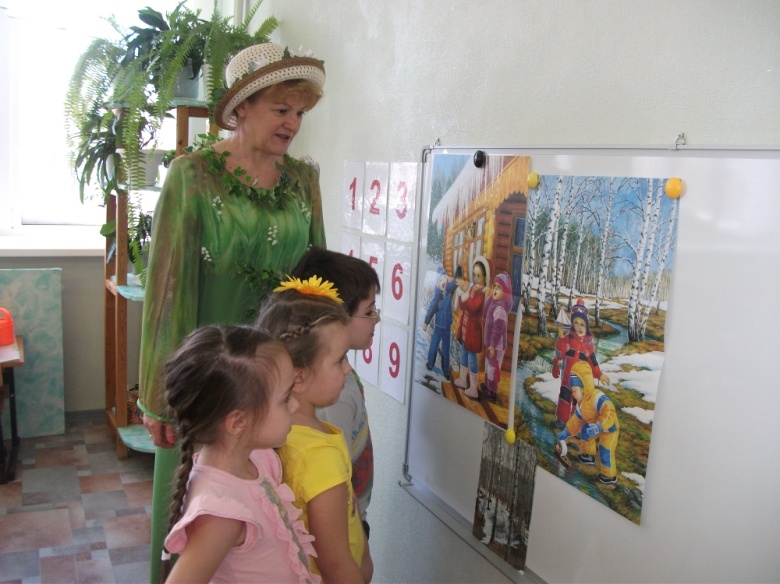 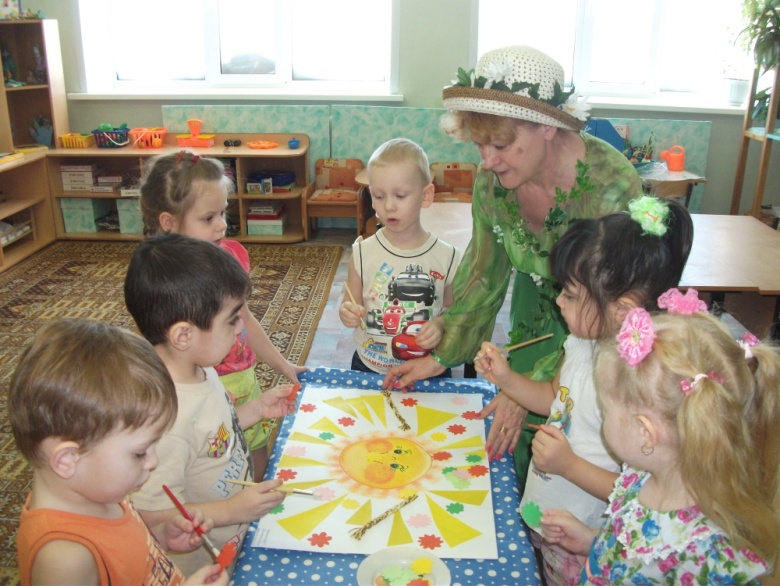 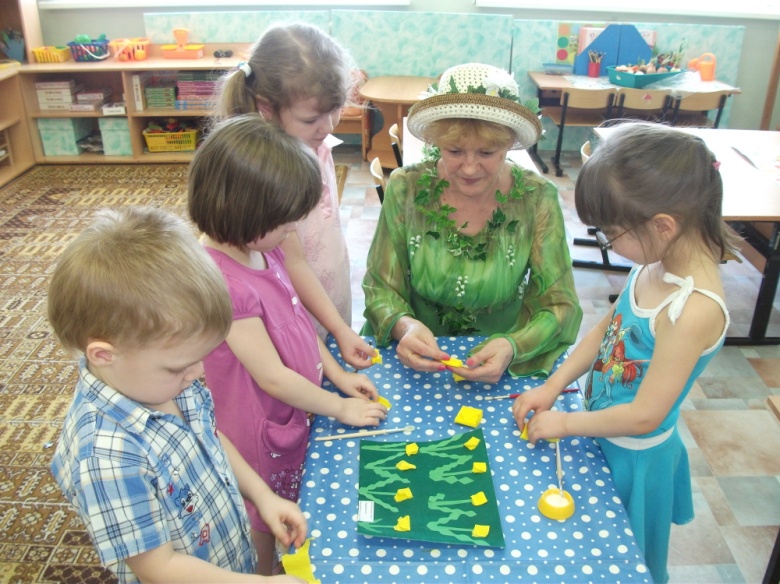 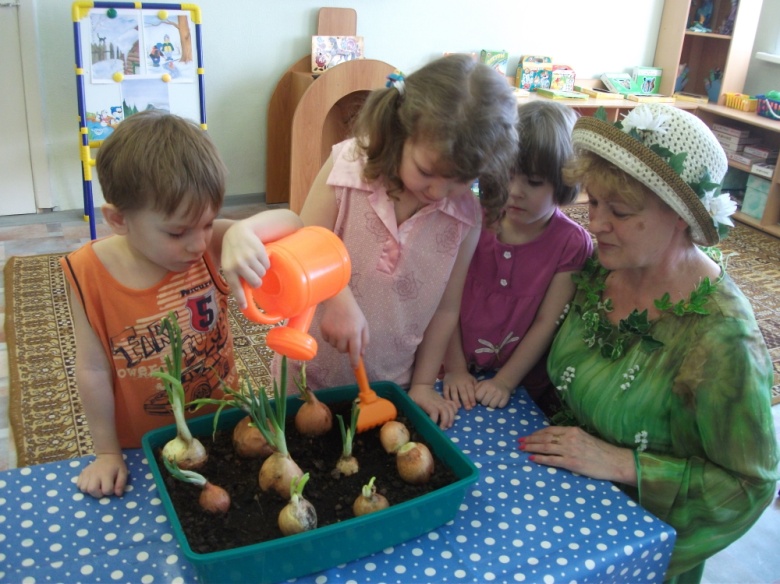 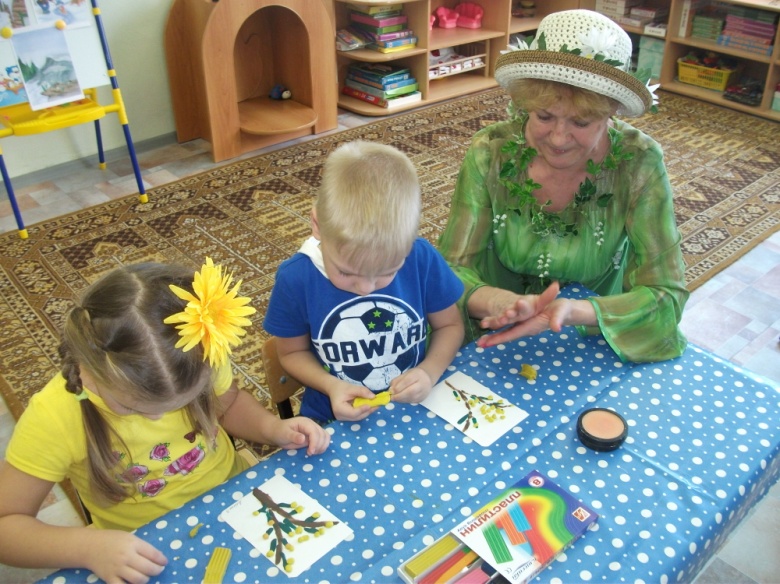 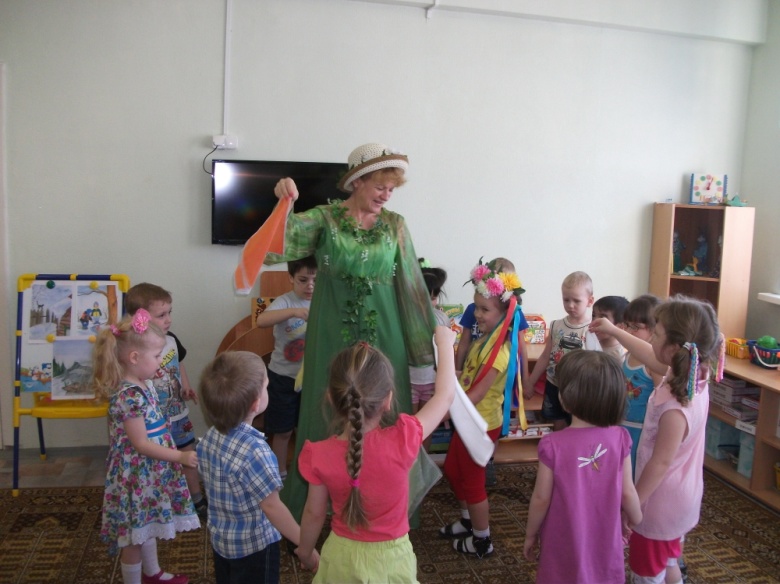 